Урок в темі № 5Тема: Прямокутник та його властивостіМета: сформувати в учнів уявлення про прямокутник як один із видів паралелограма; розглянути властивості та ознаки прямокутника; сформувати вміння й навички застосовувати властивості та ознаки прямокутника під час розв'язування задач; розвивати уважність, спостережливість; виховувати графічну культуру.Тип уроку: засвоєння нових знань.Наочність та обладнання: конспект «Прямокутник».Хід урокуI. Організаційний етапII. Перевірка домашнього завданняПеревірка ознак паралелограма.І варіант- сформулювати і довести ознаку паралелограма за двома кутамиІІ варіант -  сформулювати і довести ознаку паралелограма за парами протилежних сторінІІІ варіант - сформулювати і довести ознаку паралелограма за діагоналямиIII. Формулювання мети і завдань урокуЗ метою створення умов для усвідомленого сприйняття учнями матеріалу уроку пропонуємо їм розв'язати логічну вправу.Порівняйте фігури на рисунку 1 (за різними критеріями). Яка із фігур «зайва»?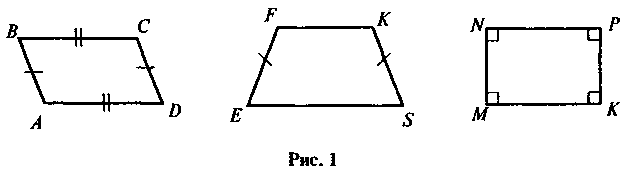 IV. Актуалізація опорних знань та вміньПитання класуЧи можуть усі кути паралелограма бути: а) тупими; б) гострими; в) прямими?Що можна сказати про кути паралелограма, якщо один з його кутів — прямий? Накресліть паралелограм, що задовольняє подану умову.Чи знайома вам ця фігура? Як називається цей чотирикутник?V. Вивчення нового матеріалуОзначення прямокутникаУчні намагаються самі дати означення прямокутника: прямокутник — це паралелограм, у якого всі кути прямі.Питання класуЧи можна в означенні прямокутника замінити слово «паралелограм» на слово «чотирикутник»? (Так.)Ознаки прямокутникаОзнаки прямокутника можна розглянути у формі задач на доведення, які розбираються колективно та записуються учнями в зошитах.Задача 1. Якщо в паралелограмі всі кути рівні, то цей паралелограм — прямокутник.ДоведенняСума кутів паралелограма (рис. 1) дорівнює 360°. Оскільки кути рівні, то кожний з них дорівнює: 360°: 4 = 90°. Отже, у даному паралелограмі всі кути прямі. За означенням такий паралелограм є прямокутником.Задача 2. Якщо в паралелограмі один кут прямий, то цей паралелограм — прямокутник.ДоведенняЯкщо один із кутів паралелограма прямий (рис. 2), то кут, протилежний йому, теж є прямим (за властивістю протилежних кутів паралелограма), а сусідній дорівнює: 180° - 90° = 90°. Отже, у даному паралелограмі всі кути прямі. Тоді за означенням він — прямокутник.Задача 3. Якщо в паралелограмі діагоналі рівні, то цей паралелограм — прямокутник.ДоведенняНехай ABCD (рис. 3) — паралелограм, у якого діагоналі АС і BD рівні. Розглянемо трикутники ABD і DCA. DA — спільна сторона; АВ = CD як протилежні сторони паралелограма; АС = BD за умовою. Отже, ∆ABD = ∆DCA за трьома сторонами. Звідси A = D, які є кутами, прилеглими до сторони AD паралелограма ABCD. Таким чином, за властивістю кутів, прилеглих до однієї сторони паралелограма, A + D = 180°. Звідси A = D = 90°. За властивістю протилежних кутів паралелограма C = A= 90°, B = D = = 90°, тобто в паралелограмі всі кути прямі. Отже, даний паралелограм — прямокутник.VI. Первинне закріплення нових знань учнівРозв’язування тренувальних вправ№94(1), 100.VII. Підсумки урокуЯкий з чотирикутників не є прямокутником?1) Чотирикутник, у якого протилежні сторони паралельні і один кут прямій.2) Паралелограм, який має прямий кут.3) Паралелограм, у якого діагоналі рівні.4) Чотирикутник, у якого діагоналі перпендикулярні і діляться у точках перетину навпіл.VIII. Домашнє завданняВивчити зміст означення, властивостей та ознак прямокутника (див. конспект). №№86, 102. с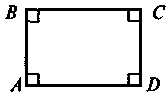 ПрямокутникОзначення. Паралелограм, усі кути якого прямі, називається прямокутникомПрямокутникОзначення. Паралелограм, усі кути якого прямі, називається прямокутникомВластивостіОзнаки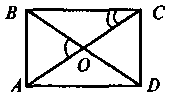 1. Усі властивості
паралелограма2. Якщо ABCD -
прямокутник, то АС = BD. (Діагоналі прямокутника
рівні)3. Якщо ABCD — прямокутник, (AD > CD), AC і BD — діагоналі, то AOB = 2ACB1. Якщо ABCD — паралелограм і А = 90°, то ABCD — прямокутник2. Якщо ABCD — паралелограм і АС = BD, то ABCD — прямокутник. (Якщо діагоналі паралелограма рівні, то цей паралелограм — прямокутник)